Farnosť sv. Michala Archanjela Šarišské Michaľany v spolupráci sDOMKA – Združenie saleziánskej mládeže, stredisko Šarišské MichaľanyŤa srdečne pozývajú naTábor sa uskutoční v dňoch 09.-13.07.2018 a je určený pre deti ZŠ, ktoré ukončili 1.-7. ročník.Cena: 30€ (súrodenci: 30 € za jedného, každý ďalší 15 €). Termín prihlásenia je do 17.06.2018, prihlášku s poplatkom môžete odovzdať v sakristii,     nezabudnite aj prehlásenie o zdravotnom stave.V prípade potreby bude zabezpečená zdravotná pomocBudeš potrebovať = tvoj základný balíček: preukaz poistenca, preukážka na zľavnené       cestovné (vlak, autobus), pevnú obuv, pršiplášť, pokrývku hlavy, vodu na celý deň, jedlo.Naopak nechaj doma: mobil, tablet, inak ich dostaneš po skončení programu každý deň.V prípade zlého počasia sa uchýlime na fare.Kontakt:	Marián Kozák 0917 730 218 (Hviezdoslavova 19)	Júlia Miščiková 0918 151 533 (Kpt. Nálepku 98/45)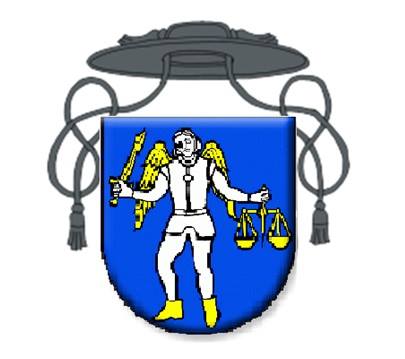 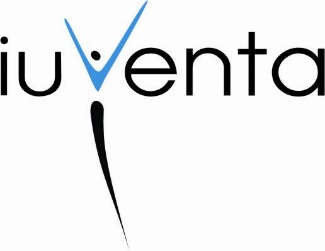 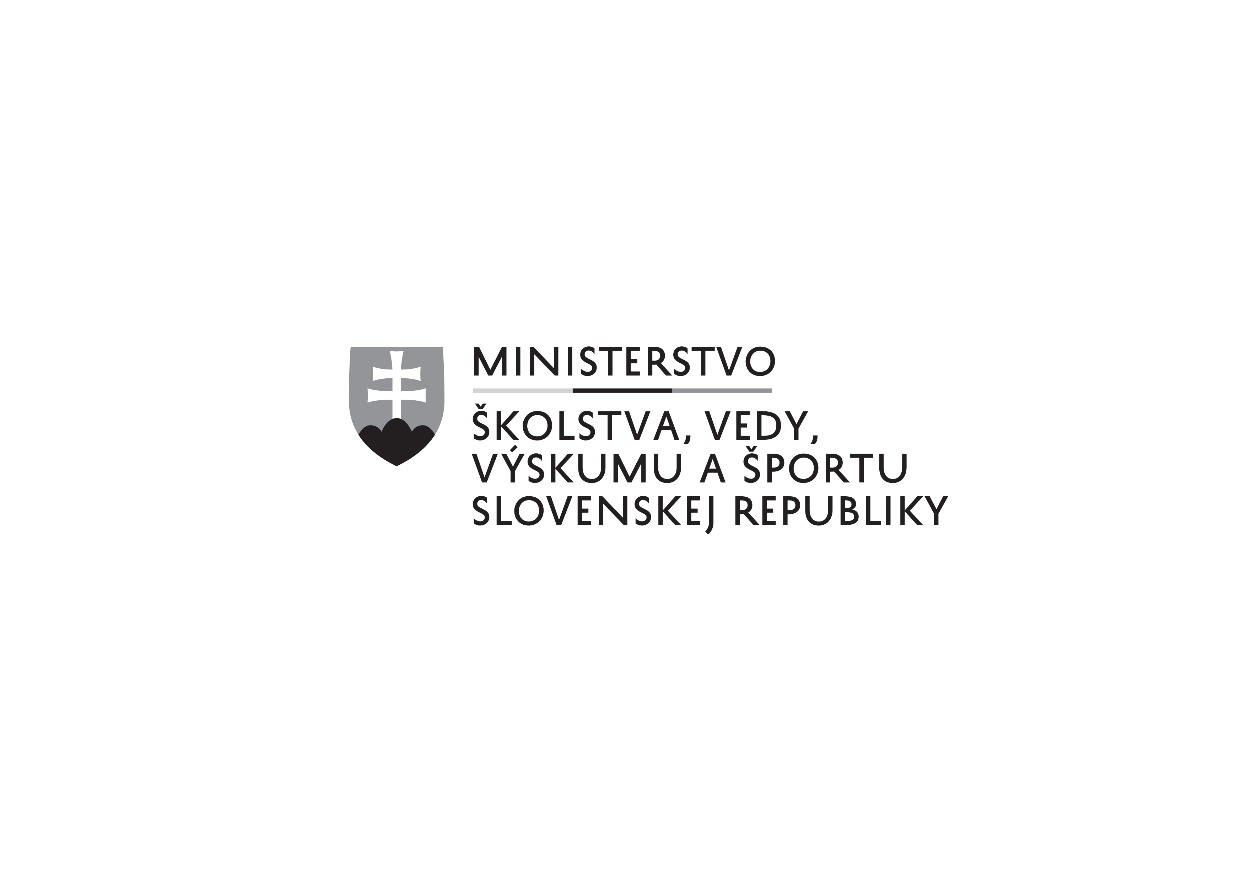 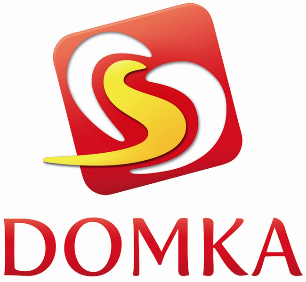 ___________________________________odstrihnúť____________________________________PRIHLÁŠKAZáväzne prihlasujem svojho syna/svoju dcéru .....................................................................................,dátum narodenia ....................................... trvalý pobyt ........................................................................na tábor, ktorý sa uskutoční v dňoch 09.-13.07.2018. 	.....................................................           .............................................		Tel. číslo rodiča	podpis rodiča________________________________________________________________________________PREHLÁSENIE O ZDRAVOTNOM STAVETýmto prehlasujem, že môj syn/moja dcéra .........................................................................................,dátum narodenia ..........................................., má nasledujúce zdravotné ťažkosti: ................................................................................................................................................................a užíva tieto lieky:...................................................................................................................................Zároveň potvrdzujem, že nemá nákazlivé infekčné choroby a po zdravotnej stránke zvládne tábor, ktorý sa uskutoční v dňoch 09.-13.07.2018..........................................................                                                                                                    podpis rodiča